Terapia pedagogiczna 
Agata FirProśba do rodzica:Proszę o wycięcie w wolnej chwili kartoników z sylabami i umieszczenie ich w różnych miejscach w domu. Zadanie:Zadaniem dziecka jest odszukanie wszystkich sylab i ułożenie  z nich wyrazów. Kartoniki należy ułożyć wg kolorów. Posegregowane kolorystycznie kartoniki należy ułożyć wg kolejności zaznaczonej na kostkach. Po ułożeniu wszystkich wyrazów proszę je odczytać. Wyrazów powinno być 8.  Informacja dla rodzica:Gdyby jakaś sylaba się zapodziała w domu to wstawiam wyrazy, które powinny wyjść po ułożeniu:- mapa
- lisy
- sowa
- gady
- kozaki
- motyle
- pogoda
- zabawa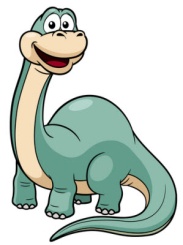 Powodzenia 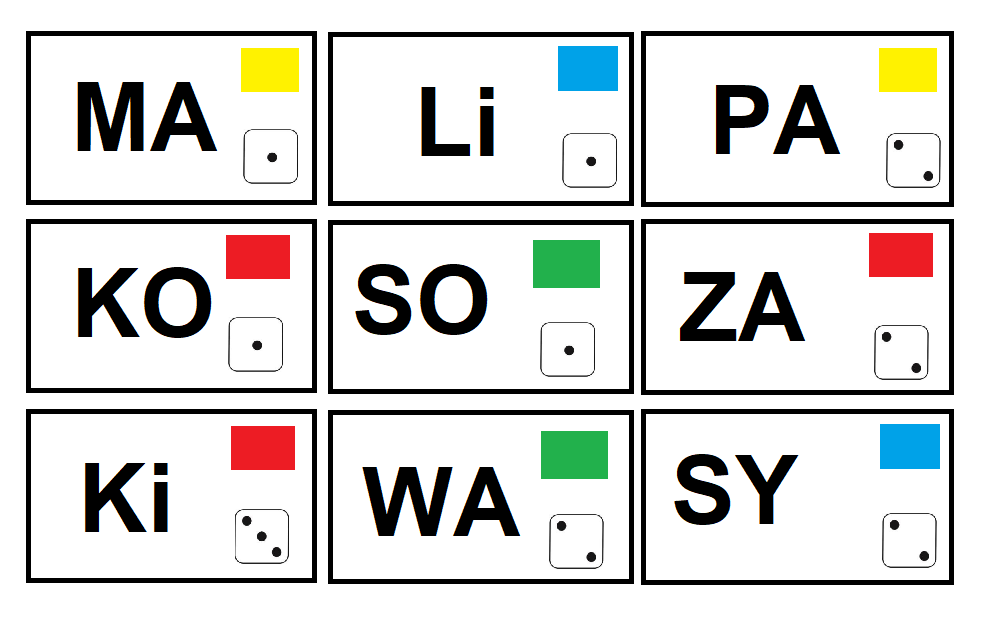 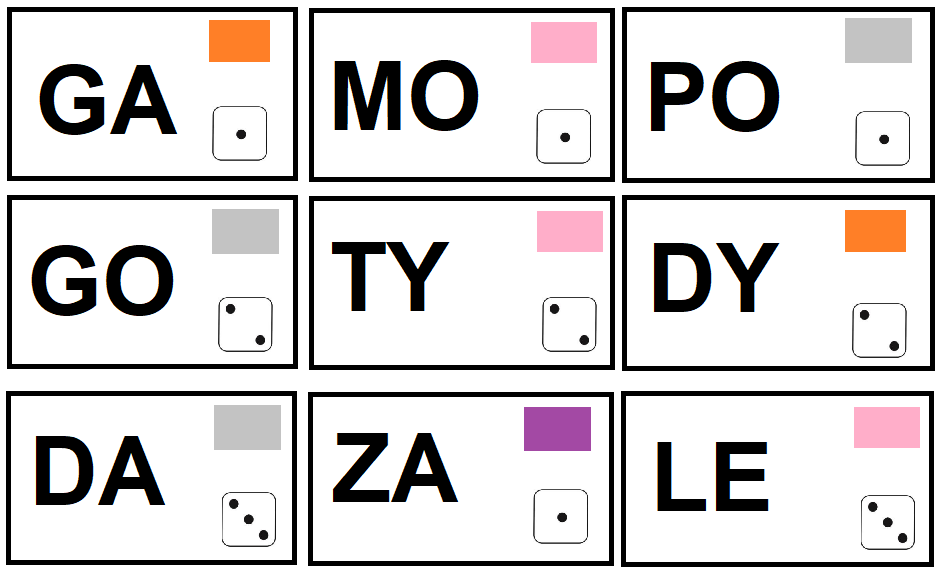 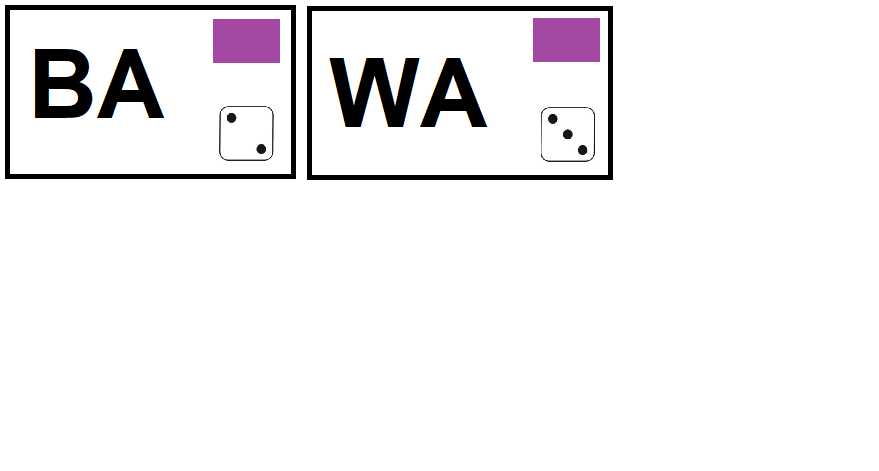 